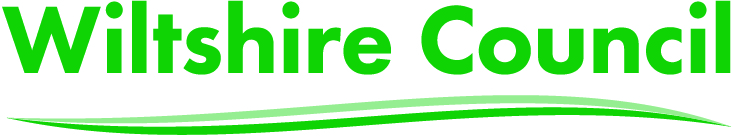 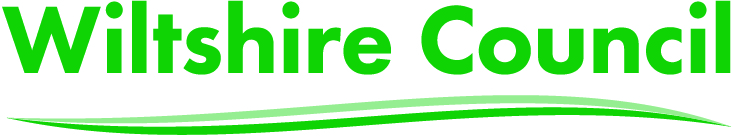 REQUEST FOR QUOTATION (RFQ)SECTION 1: INSTRUCTIONS FOR COMPLETING QUOTATIONWiltshire Council has a requirement for Servicing and Supply of Water Coolers within leisure centres.  To satisfy this need we are seeking quotations from suitable suppliers. The RFQ should be returned fully completed and properly submitted through the Supplying the South West portal at www.supplyingthesouthwest.org.uk no later than 12:00hrs on Friday 9th July 2021.  Documents received after the closing date, not properly completed or not returned through www.supplyingthesouthwest.org.uk will not be accepted.Please do not include general marketing or promotional material from your Organisation as answers to any of the questions unless specifically requested to do so.Any questions about the procurement should be submitted via the Supplying the South West portal – through the Discussions Forum section on www.supplyingthesouthwest.org.uk All questions must be raised in the portal no later than 12:00hrs on Friday 25th June 2021 to allow a response to be provided and potential suppliers to assimilate the information provided in the response.If the authority considers any question or request for clarification to be of material significance, both the question and the response will be communicated to all potential suppliers through the portal. English Fluency Requirements:The Government has introduced a fluent English requirement as a statutory requirement. It applies to people working in public service customer facing roles who have face to face conversations and / or telephone conversations with members of the public. This requirement does not extend, refer or apply to people with speech impediments or regional accents. Your Quotation will remain open for 90 days from the submission date. The Council reserve the right to award the contract at such or at a later date, or not at all.Bid RiggingThe council reserves the right to utilise the Competition and Marketing Authority’s (CMA) screening for Cartels tool.Disability Confident Employer SchemeThe council is committed to equality and inclusion in service delivery and employment matters.  As part of this the council is a ‘Disability Confident’ employer under the government’s Disability Confident scheme which encourages and supports employers to employ and retain disabled people and those with health conditions.  The council encourages its suppliers to demonstrate their commitment to being Disability Confident by signing up to the scheme.  Further information is available on government website. Armed Forces CovenantThe council is committed to the Armed Forces Covenant and encourages its suppliers to also add their support. Information can be accessed via: https://www.gov.uk/government/collections/armed-forces-covenant-supporting-informationConfidentiality and Freedom of InformationThis request for quotation is made available on condition that its contents are kept confidential and is not copied, reproduced, distributed or passed to any other person at any time, except for the purpose of enabling the bidder to submit a bid. As a public body, the Authority is subject to the provisions of the Freedom of Information Act 2000 (FOIA) in respect of information it holds (including third-party information). Any member of the public or other interested party may make a request for information. Bidders should be aware that, in compliance with its transparency obligations, the Authority routinely publishes details of its contract(s), including the contract values and the identities of its suppliers on its website without consulting the provider of that information. The Authority shall treat all bidders' responses as confidential during the procurement process. Requests for information received following the procurement process shall be considered on a case-by-case basis, applying the principles of FOIA, which permits certain information to be withheld, for example where disclosure would be prejudicial to a party’s commercial interests, and in accordance with the Authority’s transparency obligations. Therefore, bidders are responsible for ensuring that any confidential or commercially sensitive information, the disclosure of which would be likely to diminish the bidder’s competitive edge, has been clearly identified to the Authority in the template provided at Section 10.Failure to comply with these instructions will result in the quotation being disqualified.Should you experience a technical problem with the Supplying the South West portal please contact Proactis on 0844 334 5204 (lines open from 08:30 to 17:30 Monday to Friday, excluding English public holidays) or by Email: swsupport@due-north.com SECTION 2: TERMS AND CONDITIONS OF CONTRACTThe terms and conditions included within this RfQ constitute the Conditions of Contract. Participation in the quotation process automatically signals that the bidder accepts these Conditions. The Council may reject non-compliant quotation responses. Quotation responses that are deemed by the Council to be fully compliant will proceed to evaluation.SECTION 3:	 SPECIFICATIONWiltshire Council has a requirement for the supply, 6 monthly servicing, including filter changes and maintenance of its water coolers within five facilities within Wiltshire Council.The Supplier will be required to supply on a rental agreement, including servicing and maintenance to the following sites for a four year contract: Devizes Leisure Centre, Southbroom Road, Devizes, SN10 5AB Amesbury Sports Centre, Holders Road, Amesbury, SP4 7PW Durrington Swimming Pool, Recreation Road, Durrington, SP4 8HH Marlborough Leisure Centre, Barton Dene, Marlborough, SN8 1PB Warminster Sports Centre, Woodcock Road, Warminster, BA12 9DQTable 1 provides details of the water coolers currently within each site, Table 1:The supplier will supply and install new units to Devizes, Amesbury, Durrington and Marlborough facilities by 1 October 2021, however prior to installation a site survey will take place.  Warminster will only require ongoing servicing and maintenance to the existing machine which is owned.  A service report will be carried out on each visit. Where possible a member of the site management team will sign this sheet to confirm that the services have been carried out. However, where this is not possible one will be sent with any invoice for approval. Wiltshire Council may wish to increase and/or reduce the number of water coolers required at any other facilities within the council on the same pricing terms at any time during the contract.  The council expects a standard price across all 4 years of the contract, with no annual increases. SECTION 4:	 TIMESCALESSet out below is the proposed timetable. This is intended as a guide and whilst the Council doesn’t intend to depart from the timetable it reserves the right to do so at any stage.The Council reserves the right to cancel the procurement process at any point and is not liable for any costs resulting from any cancellation.SECTION 5: EVALUATION CRITERIAMandatory criteria marked on a pass / fail basisEvaluation criteria (weighted out of 100%)The evaluation of the proposal will comprise 1 stage:Price: 100% of the total score for your proposal will be calculated from the total price in your quote.Wiltshire Council reserves the right to seek clarification on any part of the proposal. Wiltshire Council reserves the right to shortlist one or more providers for a presentation / interview before awarding a contract where that is stated as part of the evaluation process.To determine the successful bidder:The lowest figure for cost will determine the successful bidder.Please also provide a PDF brochure for your services for our review, outlining which units you would suggest for installation within our facilities.SECTION 8:  PRICING SCHEDULEPlease complete both tablesTable 1: Standard price of unitsTable 2: Proposed installation at each facilitySECTION 9: CHECKLISTWhen you have completed the document, please ensure that:You have fully answered all appropriate questions.You have enclosed all documents requested.You have read and signed the section below.SECTION 10: 	COMMERCIALLY SENSITIVE INFORMATIONCommercially sensitive informationI declare that I wish the following information to be designated as commercially sensitive and to be appended to the Contract at Schedule 2.The reason(s) it is considered that this information should be exempt under FOIA is:The period of time for which it is considered this information should be exempt is until award of Contract OR during the period of the contract OR for a period of [NUMBER] years until [MONTH], [YEAR].SECTION 11: FORM OF QUOTATIONTo Wiltshire CouncilI/We……………………………..of……………………………………………………………………………………………………………………………………………………………….(acting on behalf of ……………………………………………) delete if not applicable HEREBY OFFER unconditionally and AGREE on being notified of the acceptance of my/our quotation in whole or part, to carry out the fulfilment of the contract in accordance with the Council’s Terms and Conditions of Contract, Specification and all other requirements specified within the quotation documents (which I/ we have examined) for the Total Price stated below: QUOTATION RETURNIf applicable:The Guarantor will be (name)…………………………………………………………..Of (organisation)………………………………………………………………………….Company Number…………………………Please note that in case the Quotation is successful any Letter of Acceptance should be sent to:Name: 	…………………………..……………………………Address: 	………………………………………………………Telephone: 	……………………………………………….……E-mail: 	…………………………………………………………This document must be signed by an authorised signatory on behalf of the organisation:Signed			……….………………………….….Capacity of signatory	……….………………………….….SiteType of MachineNumberOwned / Rented Owned / Rented Devizes Leisure CentreFixed plumbed in water cooler11RentedDevizes Leisure CentreFree standing plumbed in coolers33RentedAmesbury Sports CentreFree standing plumbed in cooler11Rented Durrington Swimming PoolFixed plumbed in water cooler11RentedMarlborough Leisure CentreFree standing plumbed in coolers33Rented Warminster Sports CentreFree standing plumbed in cooler11OwnedTOTALSTOTALS10StepDateRequest for Quotation (RFQ) released to Tenderers14th June 2021RFQ clarification questions deadline25th June 2021RFQ submission deadline9th July 2021Evaluation Schedule12th July - 16th July 2021Preferred supplier selectedw/c 19th July 2021Contract start date1st October 2021Criterion% scorePrice100Price per unitServicing/Maintenance PriceFixed Plumbed in Units StandardFixed Plumbed in Units StainlessFixed Plumbed in Units High useFree Standing Plumbed in UnitsStandardFree Standing Plumbed in UnitsStainlessFree Standing Plumbed in UnitsHigh useServicing/Maintenance Cost onlyServicing/Maintenance Cost onlyN/AInstallation CostInstallation CostN/ADelivery CostDelivery CostN/ASiteType of UnitNumberPrice (£)	Devizes Leisure CentreDevizes Leisure CentreDevizes Leisure CentreDevizes Leisure CentreDurrington PoolAmesbury Sports CentreWarminster Sports CentreN/A1Marlborough Leisure CentreMarlborough Leisure CentreMarlborough Leisure CentreInstallation CostDelivery CostTOTALTOTALTotal Price as identified in Schedule 8, Table 2:£                  :